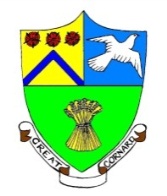 GREAT CORNARD PARISH COUNCILMinutes of the Meeting of the DEVELOPMENT & PLANNING COMMITTEEheld in The Stevenson Centre at 7:00pm on Monday 28th November 2022PRESENT 	Councillors		Mrs P White	 		Chairman					Mrs C J Baker		Mrs M Bark							Mrs S Bowman		T J Keane					D Young             Council Manager		Mrs N TamlynCouncil Administrator	Miss S Kent1. APOLOGIES FOR ABSENCEApologies were received from Councillors Mrs T E A Welsh and K Graham.The Chairman advised Members that the St Andrews Church Xmas Lunch would take place at the Stevenson Centre on Friday 9th December and that volunteers would be welcome between 12.15 and 3pm.The next Full Council meeting will take place on 5th December and, due to the short period between meetings, Agenda packs may not be delivered until late Wednesday afternoon.2. DECLARATIONS OF INTEREST AND REQUESTS FOR DISPENSATIONSCouncillor Mrs Baker declared a non-pecuniary interest in Item 8 as she knows the owner of the property. Councillor Young declared a non-pecuniary interest in any matter relating to Thomas Gainsborough School as he and a family member are employed by the Trust. 3. DECLARATIONS OF GIFTS AND HOSPITALITYNONE.4. ITEMS BROUGHT FORWARD – FOR NOTINGMembers reviewed and NOTED the Items Brought Forward list.5.	CORRESPONDENCE	a) 	Suffolk County Council: Transport East Rural Mobility Study		Members reviewed the correspondence from Transport East regarding the Rural Mobility Survey and AGREED for the Chairman and the Council Manager to complete the survey on the Parish Council’s behalf by the deadline of 16th December 2022.b) Suffolk County Council: Streetlighting and Highways Asset Energy & Maintenance Costs 2022-2023	Members reviewed correspondence received from the Street Lighting Systems Manager which outlines the current situation regarding energy and maintenance costs relating to the street lighting/highway electrical equipment owned by the Parish Council.  Current projections show that energy costs have increased by 102% over the first 5 months of this financial year and maintenance costs have increased by 12-20%.  NOTED6.	TO DISCUSS AND PRIORITISE PROPOSED LOCATIONS FOR PLATINUM	JUBILEE COMMEMORATIVE BENCHESFollowing the recent article in the Cornard News regarding the Jubilee Benches there have been three suggestion of sites from members of the public. Ideally 3 or 4 locations need to be identified as the first phase of the project and the Chairman asked Members to put forward specific sites which can be prioritised first. Councillor Bowman suggested that some benches be designated “happy to chat” benches.  The Council Manager will research this.AGREED to add the matter to the next Development and Planning Committee to allow time for more public and Councillor suggestions.7.	TO RECEIVE AN UPDATE ON QUIET LANESCouncillor Bark advised Members that all Quiet Lanes signage is now in place.  There is one additional sign which could be located at the junction of Wells Hall Road and Blackhouse Lane.  The Community Wardens have been asked to cut back vegetation around the sign in Wells Hall Road to improve its visibility.AGREED to have the additional sign placed on the existing pole at the junction of Wells Hall Road and Blackhouse Lane.8.	TO CONSIDER NEW PLANNING APPLICATIONSDC/22/05634 – Wrongs Farmhouse, 87 Wells Hall RoadApplication for Listed Building Consent: Creation of en-suite in bedroom 1 and insertion of conservation rooflight, alterations as per Design & Access StatementRecommended – APPROVALDC/21/06977 – 182A Bures Road, Great CornardReserved Matters Application for Outline Planning Members were advised that the planning application for 182A Bures Road is on the Agenda for Babergh District Council’s Planning Committee meeting on 30th November 2022, as it is a residential development greater than 15 dwellings. The application seeks reserved matters planning permission for design and landscaping for 46 dwellings. The Parish Council’s comments have been taken into consideration and, in particular, the safety of the residents due to the proximity of the railway. The Babergh Officer’s report proposed to condition details of boundary treatment and ensure an adequate fence is provided between the dwellings and the railway line. NOTED  Meeting closed at 7:15pm